Подготовила: воспитатель Данилова Т.Л.Консультация для родителей:«Агрессивное поведение детей в  стенах ДОУ»                                                 «- Танечка, тебя мальчики в садике обижают?                                                 - Обижают.                                                 - А ты им сдачи-то сдаешь?                                                 - А мне мама денег не дает…»Это не анекдот, а пример из моего детства. Все мы были маленькими, все ходили в садик, все сталкивались с конфликтами со сверстниками.К сожалению, в наши дни агрессии у детей меньше не стало. Все также кто-то дерется, кто-то кусается, кто-то ломает чужие игрушки. И это происходит не потому, что они злые, просто каждый ребенок отвоевывает свое место под солнцем, как может. Задача педагогов и родителей – научиться понимать эти «сложности» детей, выбирать оптимальные способы их преодоления.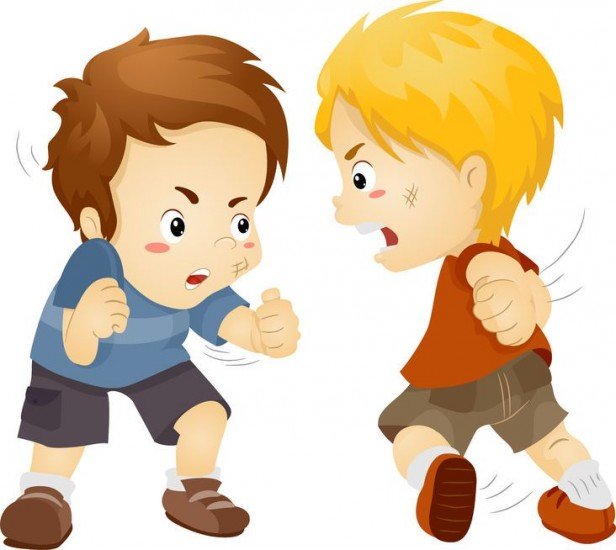 Итак, что же такое «агрессия»? Агре́ссия (от лат. aggressiō — нападение) — мотивированное деструктивное поведение, противоречащее нормам сосуществования людей, наносящее вред объектам нападения, приносящее физический, моральный ущерб людям или вызывающее у них психологический дискомфортСуществую различные формы агрессии: - прямая (кусание, царапанье, драки); - косвенная (ломание игрушек, чужих построек,) - аутоагрессия (падание на пол, самоистязание);  - вербальная (обзывание, ябедничество).Очень подробно это описано в книге Лютовой Е.К., Мониной Г.Б. «Шпаргалка для взрослых». Авторы предлагают конкретные рекомендации по выявлению симптомов гиперактивности, агрессивности, тревожности и аутизма у детей. В книге содержится подробное описание практических приемов, игр и упражнений, способствующих адаптации таких «проблемных» детей, а также советы родителям.Но не торопитесьприклеивать к своим детям ярлыки. Помните, агессивность, как и гиперактивность – это уже диагнозы.  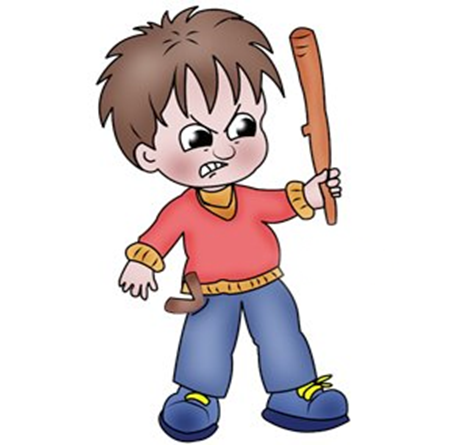 Прежде, чем искать причины агрессивного поведения у ребенка нужно помнить, что дети до 8 лет подражают действиям других: родителям, героям игр и мультфильмов, сверстникам. А значит и основные причины такого поведения нужно искать рядом с ребенком.В данной статье не буду касаться взаимоотношений в семье -  оставлю это психологам. Остановлюсь на том, что с чем сталкиваюсь каждый день в стенах детского учреждения. Основным источником конфликтов являются игровые моменты: не поделили игрушку, не договорились о распределении ролей, случайно сломали постройку и пр. Во вторых – это режимные моменты: заняли чужое место, обогнали в построении и пр. Ударить обидчика – это первое и, к сожалению, часто единственное, что приходит в голову малышам. Потому что решать конфликты – это непростая для них задача: у них еще маленький словарный запас, недостаток терпения и терпимости, да и просто они не знают, что конфликт можно решать без драк.Дорогие родители, не спешите учить детей «давать сдачу». Это тупиковый путь. Агрессия рождает другую агрессию. Для начала научить их переводить «силу в слова». Пусть стараются объяснить, что им не понравилась в поведении другого, пусть жалуются воспитателям, пусть рассказывают вам (если они вам больше доверяют).  А вы не торопитесь делать скоропалительных выводов. В каждом конфликте есть два участника. И не всегда тот кто больше пострадал в драке  меньше виноват.Помните что: поведение взрослых - лучший пример а «слово лечит». 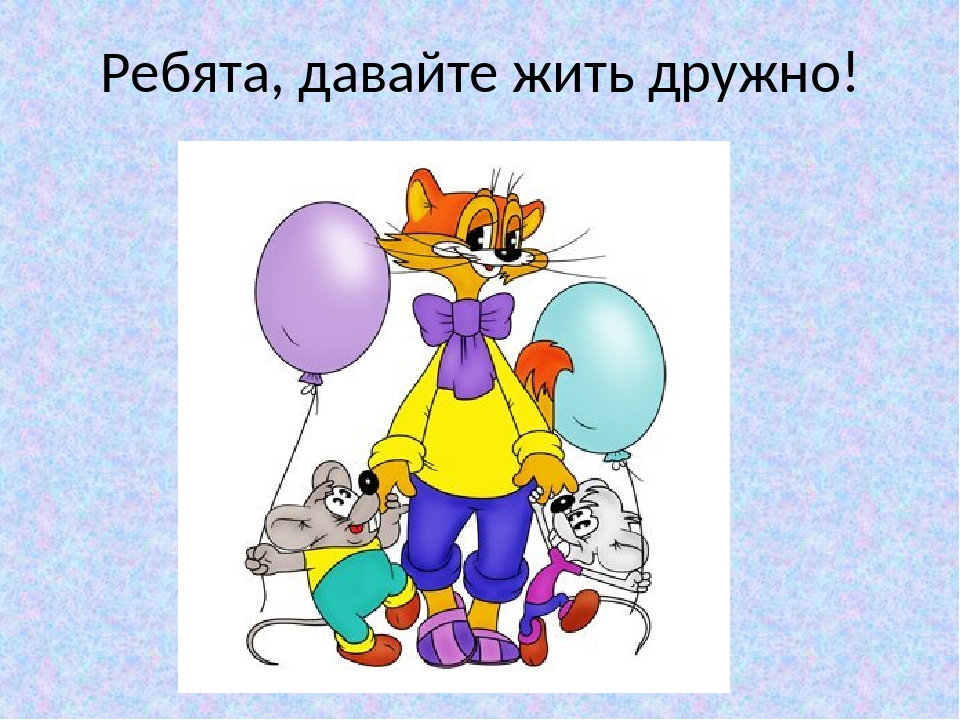 Список литературы:Бреслав Г.Э. Психологическая коррекция детской и подростковой агрессивности. Учебное пособие для специалистов и дилетантов.-СПб.: Речь, 2007.-144 с.Гаспарова Е. Агрессивные дети.//Дошкольное воспитание, 1998г.,№8Дольник В.О. О природе человеческой агрессии. //Вопросы психологии.№5, 1994г.Лютова Е.К., Монина Г.Б. Шпаргалка для родителей. СПб.: Издательство «Речь».2002г.